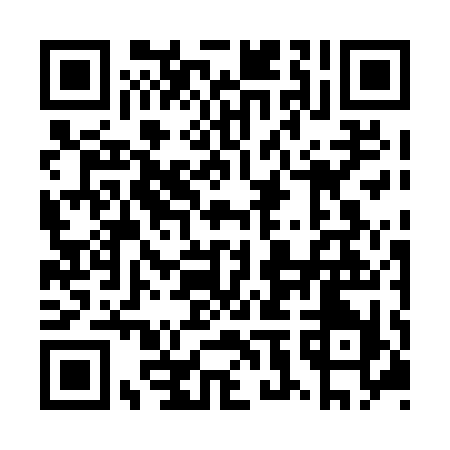 Prayer times for Fredericksburg, New Brunswick, CanadaMon 1 Jul 2024 - Wed 31 Jul 2024High Latitude Method: Angle Based RulePrayer Calculation Method: Islamic Society of North AmericaAsar Calculation Method: HanafiPrayer times provided by https://www.salahtimes.comDateDayFajrSunriseDhuhrAsrMaghribIsha1Mon3:385:401:316:569:2311:252Tue3:395:411:326:569:2311:243Wed3:405:411:326:569:2211:234Thu3:415:421:326:569:2211:235Fri3:425:431:326:569:2211:226Sat3:435:431:326:569:2111:217Sun3:455:441:336:559:2111:208Mon3:465:451:336:559:2011:199Tue3:475:461:336:559:2011:1810Wed3:495:461:336:559:1911:1611Thu3:505:471:336:549:1811:1512Fri3:525:481:336:549:1811:1413Sat3:535:491:336:549:1711:1314Sun3:555:501:336:549:1611:1115Mon3:565:511:346:539:1611:1016Tue3:585:521:346:539:1511:0817Wed4:005:531:346:529:1411:0718Thu4:015:541:346:529:1311:0519Fri4:035:551:346:519:1211:0420Sat4:055:561:346:519:1111:0221Sun4:065:571:346:509:1011:0022Mon4:085:581:346:509:0910:5923Tue4:105:591:346:499:0810:5724Wed4:126:001:346:499:0710:5525Thu4:146:021:346:489:0610:5326Fri4:156:031:346:479:0510:5227Sat4:176:041:346:479:0310:5028Sun4:196:051:346:469:0210:4829Mon4:216:061:346:459:0110:4630Tue4:236:071:346:449:0010:4431Wed4:256:091:346:438:5810:42